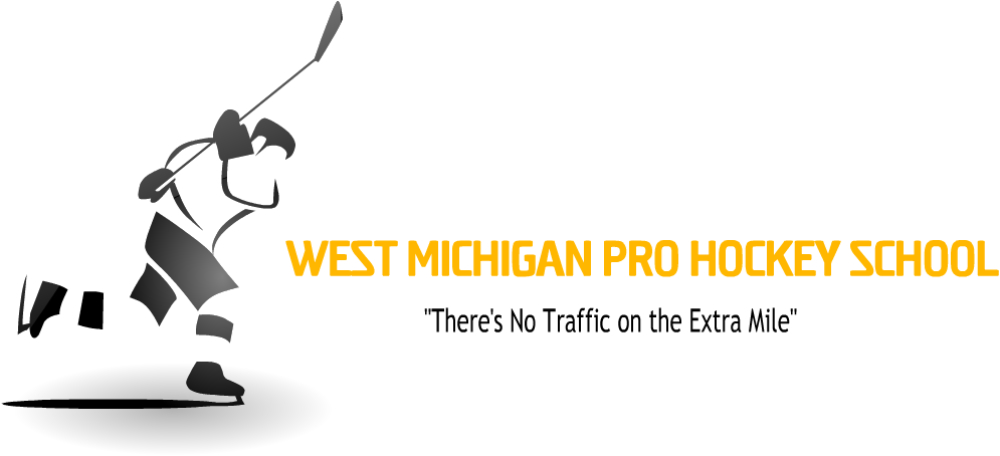 Introduction: Hello future campers! My name is Ben Warda, owner and head instructor of West Michigan Pro Hockey Schools. I’m very proud to announce our Mite and Squirt Level Camp in Burton, Michigan from July 27 – 31 at Crystal Fieldhouse Ice Arena this summer! This camp is meant for players who are just starting out, looking to improve their skills, and HAVE FUN BEING A HOCKEY PLAYER. I want the players to leave my camp knowing they worked hard, did their best, and to never forget their experience and the relationships they gained with the other players and the staff. This particular camp will be structured around team building activities both on and off the ice, mainly through mini games and competitions, teaching the kids the importance of teamwork and fair play. There will be no less than 4 staff members available during the entire camp guaranteeing constant coaching and guidance for the kids. The contents below go over some of the details and what to expect at the camp. If you have ANY further questions please fill free to contact me anytime. I’ve also included multiple copies of this introductory letter for you to pass out to your kid’s teammates and friends. I’m setting up times with Jameson Raymond, manager of Crystal Fieldhouse, to meet with all of you at the rink, as I intend to learn as much about the kids as possible before we start up this summer! Daily Itinerary/What to Expect: I have included the daily itinerary in this package. The camp will run from 8:30 AM to 4 PM everyday with the exception of Day 1 where the kids are to check in at 8 AM. Parents are all encouraged to stick around for opening address following check in the first day. Warm up will begin at 8:30 AM each day. Each day will include:3 hours of On-Ice per day1 hour of Dryland & Team GamesHalf-hour Lunch Players MUST BRING their own lunch everyday, we will provide water/Gatorade throughout camp 40 minutes of Chalk Talk  Kids will have a chance to wind down, get to know each other, learn more about the game, watch a movie There will be one nutrition meeting during this time alsoFriday: THE WEST MICHIGAN PRO CUP CHALLENGE!The last day of camp the players will compete for the greatest trophy on Earth!Kids will be divided into 2 teams All activities and games throughout the day will be counted towards winning the cup The morning ice session will consist of mini-games The afternoon ice session will be the MAIN EVENT gameParents are encouraged to attend the game as pictures, autographs, and celebrations with the cup will take place after!Registration Details/Pricing: The Burton camp is $400 per player. There are 3 ways to register for the camp:Online Registration at www.westmichiganpro.comFill out the registration form on the websitePay online with a credit/debit card Mail In Registration Fill out the registration form included in this packet (or print off online at the website) Include check/money order, mail to address located on the form Walk Up RegistrationBring a completed registration form to the first day of campWe accept credit/debit card payments, checks, and money orders for walk ups A camp spot CANNOT BE 100% GUARANTEED UNTIL PAYMENT IS RECEIVED as spots are limited. The camp will NOT exceed 25 players as we are committed to as much one-on-one coaching as possible for the players. If you choose the walk up registration option you must inform us at least 2 weeks prior to camp to insure availability. Waiver forms MUST be signed before a player can participate in ANY CAMP ACTIVITIES. Checklist: Read Intro LetterBrowse the Itinerary Fill Out Registration Form (Online or Mail In)Sign Waiver FormPass Out Intro Letters to Friends & TeammatesChoose Registration & Payment OptionAsk any additional questions:Ben WardaEmail: warda@westmichiganpro.comCell: 248-941-9807Web: www.westmichiganpro.com